“Año del Centenario de Machu Pichu para el Mundo”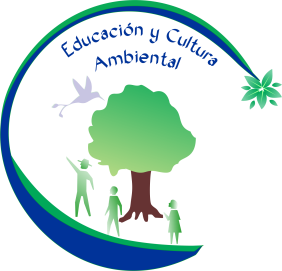 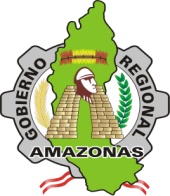 Proyecto: “Fortalecimiento de capacidades y Cultura Ambiental en las Provincias de Chachapoyas y Rodríguez de Mendoza en la Región Amazonas”Lugar: Auditorio Museo Étnico  Religioso Santa AnaPROGRAMAFecha: 07 de Diciembre del 2011PROGRAMAFecha: 07 de Diciembre del 2011PROGRAMAFecha: 07 de Diciembre del 2011PROGRAMAFecha: 07 de Diciembre del 2011HORARIOACCIÓNRESPONSABLE9.00- 9.30  am.Registro de ParticipantesPersonal Proyecto9.30 - 9.40 am.Palabras de BienvenidaPresidente RegionalJosé B. Arista Arbildo9.40 - 9.45 am.Presentación Mesa de HonorMaestro de Ceremonia9.45 - 9.50 am.Homenaje a los símbolos patrios.Himno NacionalMaestro de Ceremonia9.50 - 10.20 am.Presentación de los alcances  Gerencia de Recursos Naturales y Gestión del Medio AmbienteIng. Juan Moncada AlvitesGerente de Recursos Naturales y Gestión del Medio Ambiente.10.20-10.30 am.Presentación Equipo de Trabajo del proyectoPresentación Equipo de Trabajo del Proyecto – saludo y compromiso de cada uno de ellos.Ing. Juan Moncada AlvitesGerente de Recursos Naturales y Gestión del Medio Ambiente.10.30-10.50 amExposición  Proyecto “Fortalecimiento de Capacidades y Cultura Ambiental en las Provincias de Chachapoyas y Rodríguez de Mendoza” -  colash fotos de intervenciones realizadas.Ing. Luz Adelina Saavedra Rengifo.Coordinadora del Proyecto10.50-11.20 amRueda de PreguntasEquipo de trabajo del proyecto.11.20-11.30 amPresentación Aula VirtualIng. Segundo Barsallo Bravo.11.30 amLanzamiento Oficial del Proyecto y Brindis de HonorPresidente RegionalJosé B. Arista Arbildo